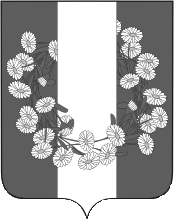 АДМИНИСТРАЦИЯ БУРАКОВСКОГО СЕЛЬСКОГО ПОСЕЛЕНИЯКОРЕНОВСКОГО РАЙОНАПОСТАНОВЛЕНИЕ/проектот 00.00.2018			                                    				 № 000Об утверждении порядка формирования, ведения и обязательного опубликования перечня муниципального имущества Бураковского сельского поселения Кореновского района, свободного от прав третьих лиц (за исключением права хозяйственного ведения, права оперативного управления, а также имущественных прав субъектов малого и среднего предпринимательства),  предназначенного для предоставления во владение и (или) в пользование субъектам малого и среднего предпринимательства и организациям, образующим инфраструктуру поддержки субъектов малого и среднего предпринимательства    В соответствии с Федеральным законом от 24 июля 2007 года № 209-ФЗ «О развитии малого и среднего предпринимательства в Российской Федерации» и Федеральным законом от 22 июля 2008 года № 159-ФЗ «Об особенностях отчуждения недвижимого имущества, находящегося в государственной собственности субъектов Российской Федерации или в муниципальной собственности и арендуемого субъектами малого и среднего предпринимательства, и о внесении изменений в отдельные законодательные акты Российской Федерации»,  администрация Бураковского сельского поселения Кореновского района   п о с т а н о в л я е т:                                                                                               Утвердить Порядок формирования, ведения и обязательного опубликования перечня муниципального имущества Бураковского сельского поселения Кореновского района, свободного от прав третьих лиц (за исключением права хозяйственного ведения, права оперативного управления, а также имущественных прав субъектов малого и среднего предпринимательства),  предназначенного для предоставления во владение и (или) в пользование субъектам малого и среднего предпринимательства и организациям, образующим инфраструктуру поддержки субъектов малого и среднего предпринимательства    (прилагается).Признать утратившим силу постановление администрации Бураковского  сельского поселения Кореновского района от 07 сентября 2017 года № 99 «Об утверждении порядка формирования, ведения и обязательного опубликования перечня муниципального имущества Бураковского сельского поселения Кореновского района, предназначенного для передачи во владение и (или) в пользование субъектам малого и среднего предпринимательства и организациям, образующим инфраструктуру поддержки субъектов малого и среднего предпринимательства».Общему отделу администрации Бураковского сельского поселения Кореновского района (Абрамкина) обнародовать настоящее постановление в установленных местах и разместить на официальном сайте органов местного самоуправления Бураковского сельского поселения Кореновского района в сети Интернет. 4. Постановление вступает в силу  после его официального обнародования.ГлаваБураковского сельского поселения Кореновского района                                                                     Л.И.ОрлецкаяПРИЛОЖЕНИЕ УТВЕРЖДЕНпостановлением администрацииБураковского сельского поселенияКореновского районаот 20 декабря  2018 года   № 000ПОРЯДОКформирования, ведения и обязательного опубликования перечня муниципального имущества Бураковского сельского поселения Кореновского района, свободного от прав третьих лиц (за исключением права хозяйственного ведения, права оперативного управления, а также имущественных прав субъектов малого и среднего предпринимательства),  предназначенного для предоставления во владение и (или) в пользование субъектам малого и среднего предпринимательства и организациям, образующим инфраструктуру поддержки субъектов малого и среднего предпринимательства  1. Настоящий Порядок определяет процедуру формирования, ведения и обязательного опубликования перечня муниципального имущества Бураковского сельского поселения Кореновского района, свободного от прав третьих лиц (за исключением права хозяйственного ведения, права оперативного управления, а также имущественных прав субъектов малого и среднего предпринимательства),  предназначенного для предоставления во владение и (или) в пользование субъектам малого и среднего предпринимательства и организациям, образующим инфраструктуру поддержки субъектов малого и среднего предпринимательства    (далее - Перечень).2. В Перечень включается муниципальное имущество Бураковского сельского поселения Кореновского района, в том числе земельные участки, здания, строения, сооружения, нежилые помещения, оборудование, машины, механизмы, установки, транспортные средства, инвентарь, инструменты, свободное от прав третьих лиц, за исключением права хозяйственного ведения, права оперативного управления, а также имущественных прав субъектов малого и среднего предпринимательства (далее - Имущество или Объекты).3. Формирование и ведение Перечня осуществляется общим отделом администрации Бураковского сельского поселения Кореновского района (далее - Отдел). Утверждение Перечня и внесение изменений в него производится правовым актом администрации Бураковского сельского поселения Кореновского района.4. Включение Имущества в Перечень либо исключение Имущества из Перечня осуществляется правовым актом администрации Бураковского сельского поселения Кореновского района, подготовленного Отделом на основании предложений отраслевых (функциональных) органов администрации Бураковского сельского поселения Кореновского района, органов местного самоуправления, ежегодно представляемых в Отдел с периодичностью не реже одного раза в год до 1 июля текущего года. Утвержденные перечни муниципального имущества, свободные от прав третьих лиц (за исключением права хозяйственного ведения, права оперативного управления, а также имущественных прав субъектов малого и среднего предпринимательства) подлежат ежегодному до 1 ноября текущего года дополнением таких перечней муниципальным имуществом.5. Предложения о включении Имущества в Перечень должны содержать:1) идентификационные характеристики, индивидуально-определенные признаки Объекта, его местонахождение;2) реестровый номер Объекта в реестре муниципальной собственности Бураковского сельского поселения Кореновского района;3) приложения - копии документов, подтверждающие сведения, указанные в подпунктах 1 и 2 пункта 5 настоящего Порядка.6. Предложения рассматриваются Отделом в течение 30 календарных дней с даты их поступления, в течении которого отраслевые (функциональные) органы администрации Бураковского сельского поселения Кореновского района, предоставившие предложения, обязаны обеспечить беспрепятственный осмотр Отделом соответствующего Объекта. Отдел по мотивированному запросу истребует от отраслевых (функциональных) органов администрации Бураковского сельского поселения Кореновского района, органов местного самоуправления, представившего предложение, дополнительную информацию.По результатам рассмотрения Отдел подготавливает проект правового акта администрации Бураковского сельского поселения Кореновского района о включении Объекта, указанного в предложении, в Перечень либо возвращает предложение с указанием причины отказа.7. Имущество используется в целях предоставления его во владение и (или) в  пользование на долгосрочной основе (в том числе по льготным ставкам арендной платы) субъектам малого и среднего предпринимательства и организациям, образующим инфраструктуру поддержки субъектов малого и среднего предпринимательства, а также отчуждено на возмездной основе в собственность субъектов малого и среднего предпринимательства в соответствии с  Федеральным законом от 22 июля 2008 года № 159-ФЗ «Об особенностях отчуждения недвижимого имущества, находящегося в государственной или в муниципальной собственности и арендуемого субъектами малого и среднего предпринимательства, и о внесении изменений в отдельные законодательные акты Российской Федерации» (далее - Федеральный закон от 22 июля 2008 года № 159-ФЗ) и в случаях, указанных в подпунктах 6, 8 и 9 пункта 2 статьи 39.3 Земельного кодекса Российской Федерации.В Перечень не включаются земельные участки, предусмотренные подпунктами 1 - 10, 13 - 15, 18 и 19 пункта 8 статьи 39.11 Земельного кодекса Российской Федерации, за исключением земельных участков, предоставленных в аренду субъектам малого и среднего предпринимательства.Муниципальное имущество, закрепленное на праве хозяйственного ведения или оперативного управления за муниципальным унитарным предприятием, на праве оперативного управления за муниципальным учреждением, по предложению указанных предприятия или учреждения и с согласия органа местного самоуправления, уполномоченных на согласование сделки с соответствующим имуществом, может быть включено в Перечень,  в порядке, установленном статьей 18 Федеральным законом от 24 июля 2007 года № 209-ФЗ «О развитии малого и среднего предпринимательства в Российской Федерации», в целях предоставления такого имущества во владение и (или) в пользование субъектам малого и среднего предпринимательства и организациям, образующим инфраструктуру поддержки субъектов малого и среднего предпринимательства.8. При исключении Имущества из Перечня учитывается:невозможность дальнейшего использования Имущества ввиду его неудовлетворительного технического состояния (повреждение, уничтожение в результате пожара, аварии, стихийного или иного бедствия, хищение имущества и другое);отчуждение Имущества на возмездной основе в собственность субъектов малого и среднего предпринимательства в соответствии с частью 2.1 статьи 9 Федерального закона от 22 июля 2008 года № 159-ФЗ.9. Перечень и (или) изменения, внесенные в Перечень, подлежат обязательному опубликованию в средствах массовой информации Кореновского района, на официальном сайте администрации Бураковского сельского поселения Кореновского района в информационно-телекоммуникационной сети «Интернет» не позднее 30 дней со дня его утверждения, а также подлежит размещению в сети «Интернет» на официальных сайтах информационной поддержки субъектов малого и среднего предпринимательства.Глава Бураковского сельского поселения Кореновского района                                                                     Л.И.Орлецкая